Activity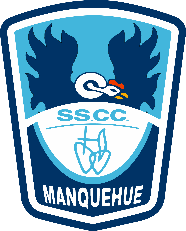 Short Story: Dragons love tacosObjective: To show comprehension about the story Dragons love Tacos.Circle the food that dragons love to eat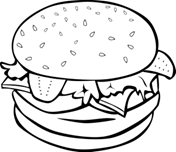 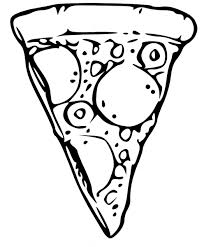 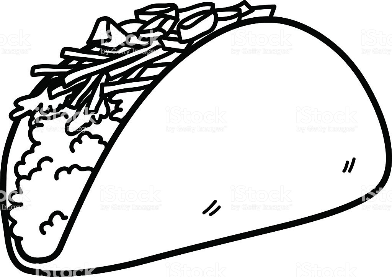 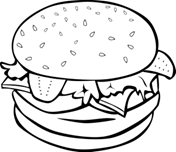 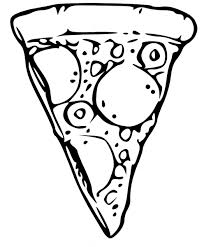 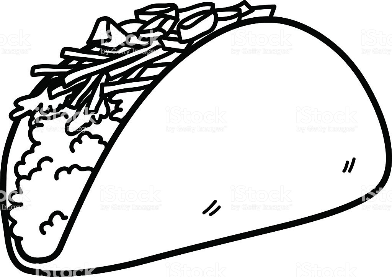 Color the vegetables that Dragons use to make tacos in the story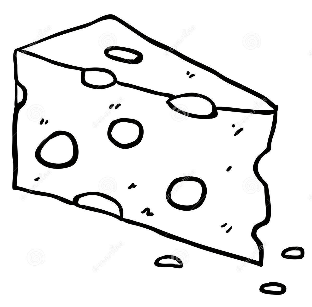 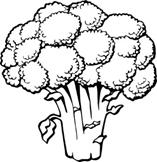 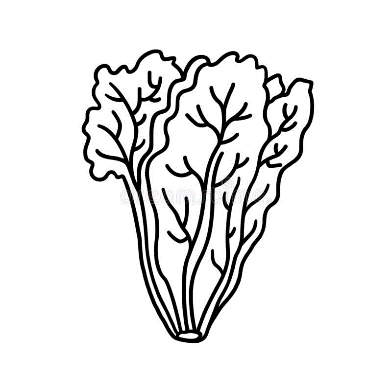 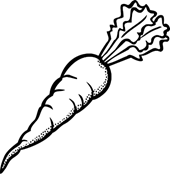 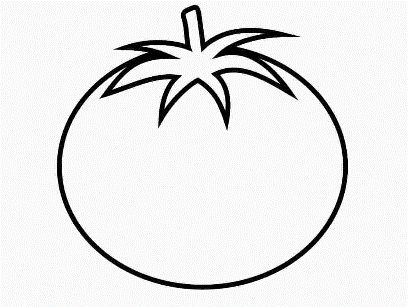 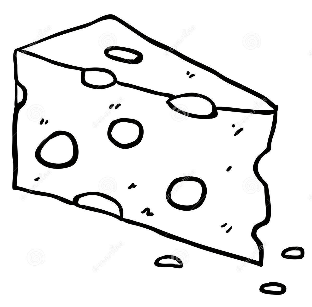 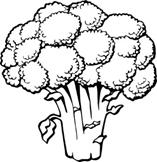 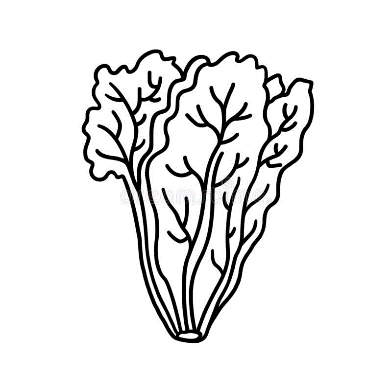 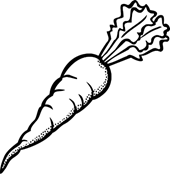 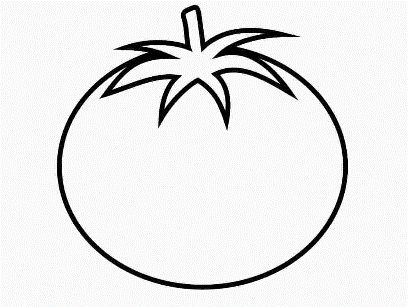 